ПриложениеУТВЕРЖДЕНраспоряжением Главымуниципального образования"Город Архангельск"от 25.10.2019 № 3749рПРОЕКТ МЕЖЕВАНИЯ территории муниципального образования "Город Архангельск" в границах ул. Аэропорт Кегостров площадью 2,2236 гаВведениеПроект межевания территории в границах ул. Аэропорт Кегостров выполнен на основании распоряжения Главы муниципального образования "Город Архангельск" от 21.03.2019 № 767р "О подготовке проекта межевания территории муниципального образования "Город Архангельск" в границах 
ул. Аэропорт Кегостров площадью 2,2236 га".Проект межевания разработан в соответствии с Градостроительным кодексом Российской Федерации от 29.12.2004 № 190-ФЗ; Земельным кодексом Российской Федерации от 25.10.2001 № 136-ФЗ; СП 42.13330 "Градостроительство. Планировка и застройка городских и сельских поселений. Актуализированная редакция СНиП 2.07.01-89*"; СНиП 11-04-2003 "Инструкция о порядке разработки, согласования, экспертизы и утверждения градостроительной документации".В работе учитывалась и анализировалась следующая документация:Генеральный план муниципального образования "Город Архангельск", утвержденный решением Архангельского городского Совета депутатов 
от 26.05.2009 № 872 (с изменениями);распоряжение Главы муниципального образования "Город Архангельск" от 21.03.2019 № 767р "О подготовке проекта межевания территории муници-пального образования "Город Архангельск" в границах ул. Аэропорт Кегостров площадью 2,2236 га";Правила землепользования и застройки муниципального образования "Город Архангельск", утвержденные решением Архангельской городской думы от 13.12.2012 № 516 (с изменениями и дополнениями);топографический план масштаба 1:500, выданный департаментом градо-строительства Администрации муниципального образования "Город Архангельск";кадастровый план территории от 03.06.2019 № КУВИ-001/2019-12281210, выданный филиалом ФГБУ "ФКП Росреестра" по Архангельской области 
и Ненецкому автономному округу на кадастровый квартал 29:22:040901.Пояснительная запискаПри анализе исходной документации выявлено, что проектируемые земельные участки, расположенные в границах ул. Аэропорт Кегостров, будут сформированы в кадастровом квартале 29:22:040901.Проект межевания данной территории выполняется в 1 этап.Под объектом, расположенным по адресу: Архангельская область, 
г. Архангельск, Октябрьский территориальный округ, по ул. Аэропорт Кегостров, сформирован земельный участок 29:22:040901:ЗУ1 площадью 1136 кв. м 
с разрешенным использованием: "для индивидуального жилищного строительства". Под объектом, расположенным по адресу: Архангельская область, 
г. Архангельск, Октябрьский территориальный округ, по ул. Аэропорт Кегостров, сформирован земельный участок 29:22:040901:ЗУ2 площадью 793 кв. м 
с разрешенным использованием: "для индивидуального жилищного строительства". Под объектом, расположенным по адресу: Архангельская область, 
г. Архангельск, Октябрьский территориальный округ, по ул. Аэропорт Кегостров, сформирован земельный участок 29:22:040901:ЗУ3 площадью 389 кв. м 
с разрешенным использованием: "улично-дорожная сеть".Под объектом, расположенным по адресу: Архангельская область, 
г. Архангельск, Октябрьский территориальный округ, по ул. Аэропорт Кегостров, дом № 41, сформирован земельный участок 29:22:040901:ЗУ4 площадью 
2955 кв. м с разрешенным использованием: "малоэтажная многоквартирная жилая застройка". Под объектом, расположенным по адресу: Архангельская область, 
г. Архангельск, Октябрьский территориальный округ, по ул. Аэропорт Кегостров, сформирован земельный участок 29:22:040901:ЗУ5 площадью 1358 кв. м с
 разрешенным использованием: "отдых (рекреация)". Под объектом, расположенным по адресу: Архангельская область, 
г. Архангельск, Октябрьский территориальный округ, по ул. Аэропорт Кегостров, сформирован земельный участок 29:22:040901:ЗУ6 площадью 917 кв. м 
с разрешенным использованием: "земельные участки (территории) общего пользования". Под объектом, расположенным по адресу: Архангельская область, 
г. Архангельск, Октябрьский территориальный округ, по ул. Аэропорт Кегостров, дом № 40, сформирован земельный участок 29:22:040901:ЗУ7 площадью 
2233 кв. м с разрешенным использованием: "малоэтажная многоквартирная жилая застройка". Под объектом, расположенным по адресу: Архангельская область, 
г. Архангельск, Октябрьский территориальный округ, по ул. Аэропорт Кегостров, сформирован земельный участок 29:22:040901:ЗУ8 площадью 1312 кв. м 
с разрешенным использованием: "для индивидуального жилищного строительства". Под объектом, расположенным по адресу: Архангельская область, 
г. Архангельск, Октябрьский территориальный округ, по ул. Аэропорт Кегостров, дом № 38, сформирован земельный участок 29:22:040901:ЗУ9 площадью 
3840 кв. м с разрешенным использованием: "малоэтажная многоквартирная жилая застройка". Под объектом, расположенным по адресу: Архангельская область, 
г. Архангельск, Октябрьский территориальный округ, по ул. Аэропорт Кегостров, дом № 39, сформирован земельный участок 29:22:040901:ЗУ10 площадью 
1559 кв. м с разрешенным использованием: "малоэтажная многоквартирная жилая застройка". Под объектом, расположенным по адресу: Архангельская область, 
г. Архангельск, Октябрьский территориальный округ, по ул. Аэропорт Кегостров, сформирован земельный участок 29:22:040901:ЗУ11 площадью 588 кв. м 
с разрешенным использованием: "земельные участки (территории) общего пользования". Под объектом, расположенным по адресу: Архангельская область, 
г. Архангельск, Октябрьский территориальный округ, по ул. Аэропорт Кегостров, сформирован земельный участок 29:22:040901:ЗУ12 площадью 4672 кв. м 
с разрешенным использованием: "улично-дорожная сеть". Территория, в отношении которой подготовлен проект межевания, располагается в границах следующих зон: полностью в границе зоны санитарной охраны источников питьевого 
и хозяйственно-бытового водоснабжения, определенной в соответствии 
с распоряжениями министерства природных ресурсов и лесопромышленного комплекса Архангельской области (3 пояс); полностью в границе зоны санитарной охраны источников питьевого 
и хозяйственно-бытового водоснабжения, определенной в соответствии 
с распоряжениями министерства природных ресурсов и лесопромышленного комплекса Архангельской области (2 пояс); полностью в границе особо охраняемой природной территории, определенной в соответствии Постановлениями Администрации Архангельской области от 02.03.1998 № 60 и от 11.12.2006 № 49-па.Границы территорий объектов культурного наследия не выявлены.Таблица 1 – Характеристики земельных участков, подлежащих образованиюПродолжение таблицы 1Таблица 2 – Каталог координатПродолжение таблицы 2Продолжение таблицы 2Конфигурация и расположение образуемых и существующих земельных участков показаны на чертеже проекта межевания.В соответствии с Правилами землепользования и застройки муници-пального образования "Город Архангельск" минимальный отступ зданий, строений, сооружений от красных линий вновь строящихся или реконструируемых зданий, строений, сооружений должен быть на расстоянии не менее 3 метров.____________Приложениек проекту межевания территории муниципального образования "Город Архангельск" в границах ул. Аэропорт Кегостров площадью 2,2236 га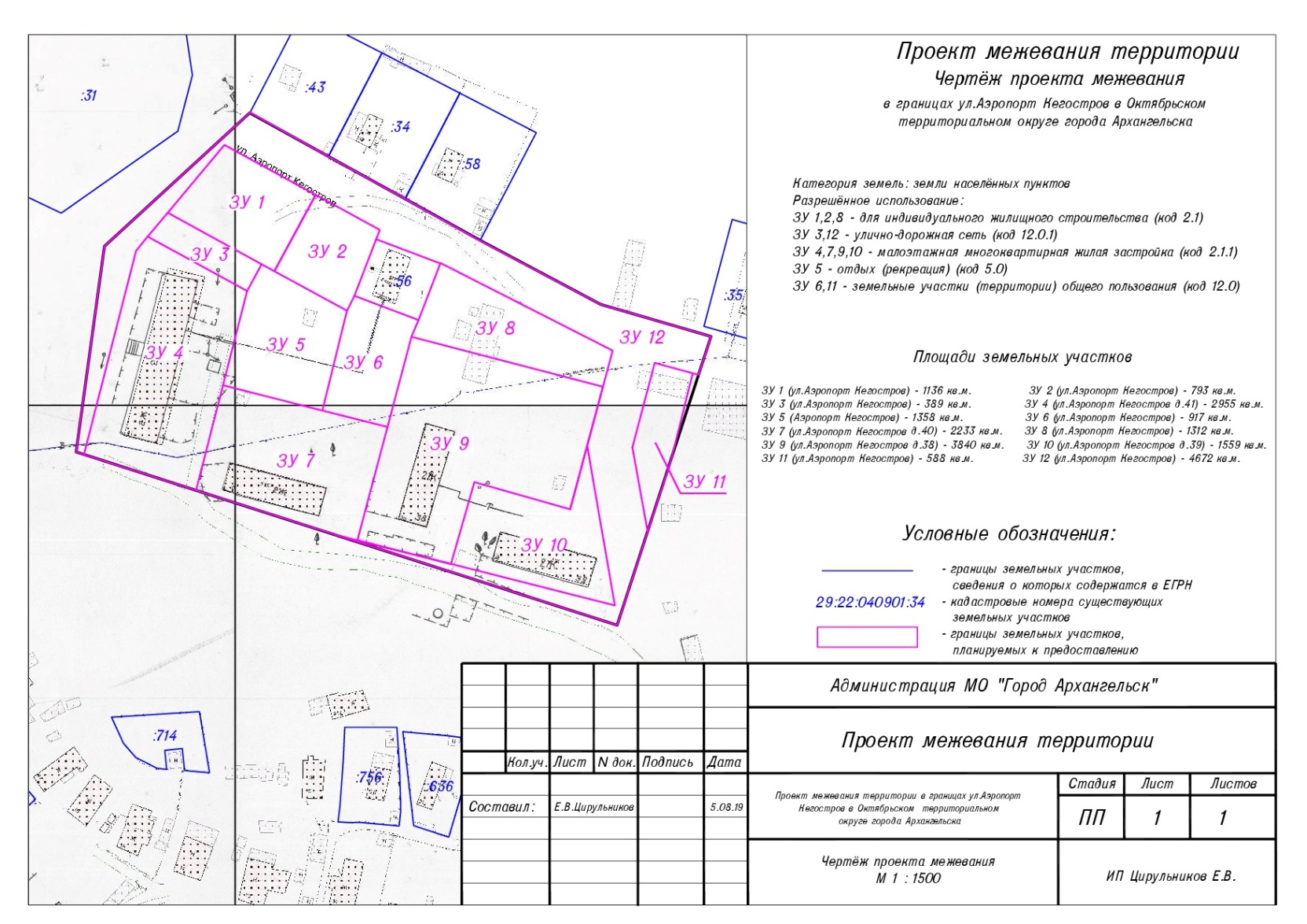 ____________Проектируемый земельный участок, обозначениеПроектная площадьИсходные характеристикиПроектныехарактеристики123429:22:040901:ЗУ11136 кв. мЗемли государственной собственностиЗемли населенных пунктовРазрешенное использование: "для индивидуального жилищного строительства"29:22:040901:ЗУ2793 кв. мЗемли государственной собственностиЗемли населенных пунктовРазрешенное использование: "для индивидуального жилищного строительства"29:22:040901:ЗУ3389 кв. мЗемли государственной собственностиЗемли населенных пунктовРазрешенное использование: "улично-дорожная сеть"29:22:040901:ЗУ42955 кв. мЗемли государственной собственностиЗемли населенных пунктовРазрешенное использование: "малоэтажная многоквартирная жилая застройка"123429:22:040901:ЗУ51358 кв. мЗемли государственной собственностиЗемли населенных пунктовРазрешенное использование: "отдых (рекреация)"29:22:040901:ЗУ6917 кв. мЗемли государственной собственностиЗемли населенных пунктовРазрешенное использование: "земельные участки (территории) общего пользования"29:22:040901:ЗУ72233 кв. мЗемли государственной собственностиЗемли населенных пунктовРазрешенное использование: "малоэтажная многоквартирная жилая застройка"29:22:040901:ЗУ81312 кв. мЗемли государственной собственностиЗемли населенных пунктовРазрешенное использование: "для индивидуального жилищного строительства"29:22:040901:ЗУ93840 кв. мЗемли государственной собственностиЗемли населенных пунктовРазрешенное использование: "малоэтажная многоквартирная жилая застройка"29:22:040901:ЗУ101559 кв. мЗемли государственной собственностиЗемли населенных пунктовРазрешенное использование: "малоэтажная многоквартирная жилая застройка"29:22:040901:ЗУ11588 кв. мЗемли государственной собственностиЗемли населенных пунктовРазрешенное использование: "земельные участки (территории) общего пользования"29:22:040901:ЗУ124672 кв. мЗемли государственной собственностиЗемли населенных пунктовРазрешенное использование: "улично-дорожная сеть" Проектируемый земельный участок, обозначениеКоординатыКоординатыПроектируемый земельный участок, обозначениеXY12329:22:040901:ЗУ1650881,342516067,6529:22:040901:ЗУ1650865,552516099,4029:22:040901:ЗУ1650839,052516086,2829:22:040901:ЗУ1650841,232516081,8829:22:040901:ЗУ1650857,492516049,2329:22:040901:ЗУ2650865,552516099,4029:22:040901:ЗУ2650854,482516121,6629:22:040901:ЗУ2650851,272516120,5829:22:040901:ЗУ2650831,712516113,9529:22:040901:ЗУ2650826,452516111,5029:22:040901:ЗУ2650839,052516086,2812329:22:040901:ЗУ3650857,492516049,2329:22:040901:ЗУ3650841,232516081,8829:22:040901:ЗУ3650831,942516077,2529:22:040901:ЗУ3650849,112516042,7529:22:040901:ЗУ4650849,112516042,7529:22:040901:ЗУ4650831,942516077,2529:22:040901:ЗУ4650799,482516070,2729:22:040901:ЗУ4650763,372516062,5029:22:040901:ЗУ4650774,122516023,8829:22:040901:ЗУ4650844,182516038,9529:22:040901:ЗУ5650841,232516081,8829:22:040901:ЗУ5650839,052516086,2829:22:040901:ЗУ5650826,452516111,5029:22:040901:ЗУ5650792,202516104,4529:22:040901:ЗУ5650799,482516070,2729:22:040901:ЗУ5650831,942516077,2529:22:040901:ЗУ6650831,712516113,9529:22:040901:ЗУ6650824,222516136,0529:22:040901:ЗУ6650818,382516133,8429:22:040901:ЗУ6650787,382516126,9029:22:040901:ЗУ6650792,202516104,4529:22:040901:ЗУ6650826,452516111,5029:22:040901:ЗУ7650799,482516070,2729:22:040901:ЗУ7650792,202516104,4529:22:040901:ЗУ7650787,382516126,9029:22:040901:ЗУ7650748,382516118,1629:22:040901:ЗУ7650750,032516110,3829:22:040901:ЗУ7650763,372516062,5029:22:040901:ЗУ8650843,782516142,6929:22:040901:ЗУ8650816,382516202,5829:22:040901:ЗУ8650803,872516199,7529:22:040901:ЗУ8650818,382516133,8429:22:040901:ЗУ8650824,222516136,0529:22:040901:ЗУ9650818,382516133,8429:22:040901:ЗУ9650803,872516199,7529:22:040901:ЗУ9650783,522516195,1329:22:040901:ЗУ9650761,762516190,2029:22:040901:ЗУ9650769,772516157,1929:22:040901:ЗУ9650741,572516150,2829:22:040901:ЗУ9650748,382516118,1629:22:040901:ЗУ9650787,382516126,9029:22:040901:ЗУ10650769,772516157,1929:22:040901:ЗУ10650761,762516190,2029:22:040901:ЗУ10650783,522516195,1329:22:040901:ЗУ10650729,612516206,6429:22:040901:ЗУ10650741,572516150,2829:22:040901:ЗУ11650812,692516217,1329:22:040901:ЗУ11650809,662516230,22123650780,352516223,98650755,192516216,85650783,632516210,5429:22:040901:ЗУ12650845,332516028,0829:22:040901:ЗУ12650892,722516075,9529:22:040901:ЗУ12650878,842516103,2529:22:040901:ЗУ12650865,262516129,8829:22:040901:ЗУ12650852,042516155,9829:22:040901:ЗУ12650831,932516197,9129:22:040901:ЗУ12650822,522516235,9429:22:040901:ЗУ12650809,202516232,1629:22:040901:ЗУ12650809,662516230,2229:22:040901:ЗУ12650812,692516217,1329:22:040901:ЗУ12650783,632516210,5429:22:040901:ЗУ12650755,192516216,8529:22:040901:ЗУ12650722,932516207,7029:22:040901:ЗУ12650750,032516110,3829:22:040901:ЗУ12650748,382516118,1629:22:040901:ЗУ12650741,572516150,2829:22:040901:ЗУ12650729,612516206,6429:22:040901:ЗУ12650783,522516195,1329:22:040901:ЗУ12650803,872516199,7529:22:040901:ЗУ12650816,382516202,5829:22:040901:ЗУ12650843,782516142,6929:22:040901:ЗУ12650851,272516120,5829:22:040901:ЗУ12650854,482516121,6629:22:040901:ЗУ12650865,552516099,4029:22:040901:ЗУ12650881,342516067,6529:22:040901:ЗУ12650857,492516049,2329:22:040901:ЗУ12650849,112516042,7529:22:040901:ЗУ12650844,182516038,9529:22:040901:ЗУ12650774,122516023,8829:22:040901:ЗУ12650774,902516021,07